lMADONAS NOVADA PAŠVALDĪBA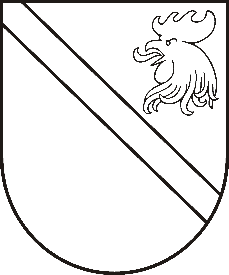 Reģ. Nr. 90000054572Saieta laukums 1, Madona, Madonas novads, LV-4801 t. 64860090, e-pasts: pasts@madona.lv ___________________________________________________________________________MADONAS NOVADA PAŠVALDĪBAS DOMESLĒMUMSMadonā2020.gada 22.septembrī							           Nr.368									     (protokols Nr.19, 21.p.)Par finansējuma piešķiršanu izglītības portāla “Uzdevumi.lv” lietotāju licenču iegādeiIzskatījusi portāla uzdevumi.lv piedāvājumu un izvērtējot sadarbību ar portālu un sniegtās iespējas mācību procesa nodrošināšanai, izglītības iestādes ir izteikušas priekšlikumus portāla uzdevumi.lv licenču iegādei 2020./2021. mācību gadam.Noklausījusies sniegto informāciju, ņemot vērā 22.09.2020. Finanšu un attīstības komitejas atzinumu, atklāti balsojot: PAR – 13 (Artūrs Čačka, Andris Dombrovskis, Zigfrīds Gora, Antra Gotlaufa, Artūrs Grandāns, Valda Kļaviņa, Agris Lungevičs, Ivars Miķelsons, Andris Sakne, Rihards Saulītis, Inese Strode, Aleksandrs Šrubs, Gatis Teilis), PRET – NAV, ATTURAS –NAV, Madonas novada pašvaldības dome NOLEMJ:Piešķirt finansējumu EUR 4235,00 apmērā Madonas novada pašvaldības vispārējās pamata un vispārējās vidējās izglītības iestādēm, Kristiāna Dāvida pamatskolai no izglītības pasākumu budžetā izglītības portāla “Uzdevumi.lv” lietotāju licenču iegādei paredzētajiem līdzekļiem saskaņā ar pievienoto sarakstu.Domes priekšsēdētājs					         	         A.LungevičsSeržāne 26136230